                                                                                                                                                      
CTE Administrators Meeting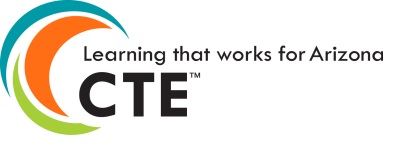 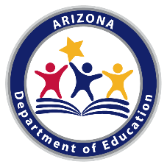 November 3, 20228:00am – 11:30amSign-in begins at 8:00am Meeting starts promptly at 8:30amPrescott Resort - 1500 E State Rte. 69, Prescott AZ 86301AGENDA
                Welcome – Clarkdale/Cottonwood Rooms	    Introduction and ADE Updates: 	Strategic Plan 						Presidential Scholars						Allocation Update	Grants and Comprehensive Local Needs Assessment (CLNA)	Accountability	Updates: ACTEAZ	Program Monitoring, Local Occupational Programs, Regional In Demand List	Updates: AZ CTE Curriculum Connection	Break	Updates:  Premier Program Series, Project Change	School Counselors	Standards and Assessment Update, TSA Meetings, Website 	CTSO	Update:  ACOVA	Reminders and Closing

ACOVA Conference & CTE Administrators Meeting - Room Rates - $99 single/$119 double